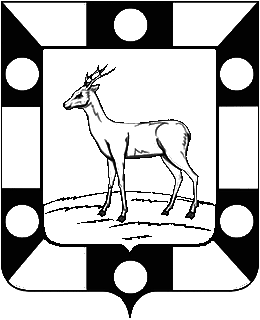 Собрание Представителей городского поселения Петра Дубрава муниципального района Волжский Самарской областиТретьего созываРЕШЕНИЕ  06.11. 2015 г.								                   № 12«Об утверждении комитетов (комиссий) Собрания представителей городского поселения Петра Дубрава муниципального района Волжский Самарской области»                   В соответствии с Федеральным Законом «Об общих принципах организации местного самоуправления в Российской Федерации» №131 от 06.10.2003г.,  Уставом городского поселения Петра Дубрава муниципального района Волжский Самарской области                                                                                                            	Собрание представителей городского поселения Петра Дубрава муниципального района Волжский Самарской области РЕШИЛО:	1. Утвердить следующие комитеты (комиссии)  Собрания представителей городского поселения Петра Дубрава муниципального района Волжский Самарской области.Комитет (комиссия) -   бюджетно - экономический, социально-политический и правопорядка.                   1.Терземан Владислав Владимирович – округ №2 - председатель    2. Сайгашкин Юрий Васильевич – округ №3 3. Малыванов Павел Павлович – округ №8    4. Аристова Галина Евгеньевна – округ №10 Комитет (комиссия) – здравоохранения, образования, культуры и продовольствия.      1. Романчик Марина Дмитриевна – округ №5                2.Терземан Владислав Владимирович – округ №2                              3.Трусова Оксана Сергеевна  – округ №6 - председатель   4. Кашина Инга Владимировна – округ №9 Комитет (комиссия) – по транспорту, ЖКХ, экологии и благоустройству поселения.                              1. Ларюшина Любовь Николаевна – округ №4      2. Агафонов Игорь Валерьевич – округ №1 - председатель          3. Боярова Валентина Васильевна – округ №7     4. Кашина Инга Владимировна – округ №9          3. Настоящее Решение опубликовать в газете «Голос Дубравы». 4. Настоящее Решение вступает в силу со дня его принятия.Глава городского поселения                                          В.А. Крашенинников     Председатель                                                                                                     Собрания Представителей                                                   Л.Н. Ларюшина   